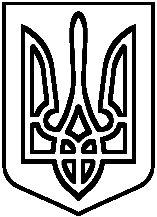 Про проведення онлайн-челенджу«Земля кричить SOS»	       На виконання указу Президента України від 09  грудня 2020 року № 556 «Про невідкладні заходи щодо забезпечення екологічної безпеки та підготовку заходів до 35-х роковин Чорнобильської катастрофи», наказу Департаменту освіти і науки Київської обласної адміністрації від 01.03.2021 № 34, згідно з наказом відділу освіти, молоді та спорту Баришівської селищної ради від 04.03.2021 № 68 «Про затвердження плану заходів у закладах освіти Баришівської ОТГ до 35-х роковин Чорнобильської катастрофи», наказу відділу освіти, молоді та спорту Баришівської селищної ради від 07.04.2021 № 121 «Про проведення онлайн-челенджу «Земля кричить SOS”, з метою привернення уваги до суспільства з проблем екології, до краси та багатства довкілля, висловлення вдячності природі за її дари, а також нагадати про необхідність їх збереження, закликати дбати про природу; допомогти усвідомити, що тільки об'єднаними зусиллями людство може боротися з глобальними екологічними та існуючими соціальними проблемами,Н А К А З У Ю:Провести з 15.04.2021 по 21.04.2021 року онлайн-челендж серед учнів закладу освіти (далі-Челендж) за дистанційною формою навчання.Затвердити загальні положення проведення Челенджу (додаток 1).Заступнику директора з виховної роботи Болосовій Л.С., класним керівникам 1-11-х класів, вчителю екології Кириленко Н.І.:донести інформацію про проведення Челенджу до відома педагогічних працівників, здобувачів освіти;забезпечити участь здобувачів освіти у проведенні Челенджу до 21 квітня 2021 року відповідно до загальних положень його проведення.Заступникам директора з навчально-виховної роботи Симоненко Л.В. та Болосовій Л.С. висвітлити цей наказ на офіційному сайті НВК та в соціальних мережах.Контроль за виконанням наказу залишаю за собою.Директор НВК                                       Наталія КАЛМИКОВА	З наказом ознайомлені:КИЇВСЬКА ОБЛАСТЬБАРИШІВСЬКА СЕЛИЩНА РАДАБАРИШІВСЬКИЙ НАВЧАЛЬНО-ВИХОВНИЙ КОМПЛЕКС«ГІМНАЗІЯ – ЗАГАЛЬНООСВІТНЯ ШКОЛА І-ІІІ СТУПЕНІВ»Н А К А Зсмт.Баришівка07 квітня 2021 року№  35